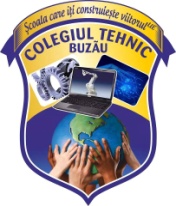 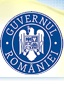 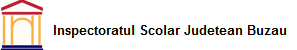 INVITATIEVă invităm să participaţi la Concursul regional de limba franceză pentru liceele tehnologice Gustave EiffelEditia VOrganizator activitate principala: Colegiul Tehnic Buzau, Strada Aleea Industriei, nr.5, 0238/723982, coltehbz@yahoo.comConcursul va avea trei secţiuni atât pentru judeţele Vrancea, Ialomiţa, Galaţi, Brăila şi Prahova(participare directă la Colegiul Tehnic Buzău), cât şi pentru participanţii din celelalte judeţe ale ţării(participare prin trimiterea unor înregistrări cu elevii) : CONCURS DE PROIECTE TEHNICE- PREZENTAREA IN LIMBA FRANCEZA A UNUI EXPERIMENT SAU A UNUI APARAT FABRICAT DE CATRE ELEVI (PENTRU PROFIL MECANIC, ELECTRONIC, ELECTROTEHNIC ETC.). Elevii trebuie sa-si demonstreze calitatile de viitori tehnicieni si de cunoscatori de limba franceza in cadrul unei prezentari. Elevii trebuie sa arate cum functioneaza aparatul lor si, astfel, sa arate ca au o buna cunoastere a principiului de functionare.CONCURS DE FIRMA DE EXERCITIU(PENTRU ELEVII DE LA PROFILUL SERVICII)- PREZENTAREA IN LIMBA FRANCEZA A UNEI FIRME DE  EXERCITIU. Elevii vor arata, in cadrul unei prezentari Power-Point, felul in care functioneaza firma de exercitiu: care este obiectul de activitate al firmei, cifra de afaceri, organigrama, plan de activitati, materiale promotionale etc. Elevii vor pregati si un stand de promovarea a firmei de exercitiu - materiale promotionale(brosuri, catalog, rollup, produse specifice etc.) legate de activitatea firmei de exercitiu.CONCURS DE EXPERIMENTE CHIMICE IN LIMBA FRANCEZA PENTRU ELEVII DE LA PROFILUL RESURSE NATURALE SI PROTECTIA MEDIULUI SI ALTE PROFILURI ALE LICEELOR TEHNOLOGICE CARE AU CA METODA DE LUCRU EXPERIMENTUL CHIMIC(INDUSTRIE ALIMENTARA ETC.).inscrierea la concurs (termen: 21 aprilie 2017)- fisele de inscriere vor fi trimise prin e-mail(anka21ro@yahoo.com) profesorului coordonator participarea directa are loc la Colegiul tehnic Buzau pe data de 6 mai 2017 pentru liceele care participa indirect- inregistrarile pot fi trimise la adresa de e-mail anka21ro@yahoo.com, pana la data de 5 mai 2017Tinerii vor participa ca echipaj format din minimum 2 elevi.Un liceu poate participa cu mai multe lucrari pentru fiecare sectiune de concurs. Timpul alocat fiecarei prezentari: 10 minuteConform Regulamentului de organizare, pentru a participa, unităţile şcolare vor completa şi vor transmite Fişa de înscriere, în format electronic, la adresa de e-mail anka21ro@yahoo.com, pana la data de 21 aprilie 2017.Se vor acorda diplome pentru premiile I, II, III si mentiuni - la toate sectiunile si diploma de participare pentru ceilalti participanti.Profesorii vor primi diplomă de participare pe care este mentionat numele profesorului de franceza, dar si numele profesorului de specialitate, ambii avand o contributie in coordonarea realizarii prezentarii/ produsului/ experimentului prezentat de elevi.Nu se percepe taxa de participare.FIŞA DE ÎNSCRIERE 
CONCURSUL NATIONAL DE LIMBA FRANCEZA PENTRU LICEELE TEHNOLOGICE « GUSTAVE EIFFEL »NUMELE ŞI PRENUMELE PROFESORULUI/PROFESORILOR DE LIMBA FRANCEZA:NUMELE ŞI PRENUMELE PROFESORULUI/PROFESORILOR DE SPECIALITATE:INSTITUŢIA DE ÎNVĂŢĂMÂNT:ADRESA INSTITUŢIEI:NUMĂRUL DE TELEFON AL INSTITUŢIEI:ADRESA DE EMAIL:Pentru sectiunea cu participare directa MATERIALE NECESARE PREZENTARII SI ORGANIZARII STANDULUI (daca este cazul) :Pentru sectiunea cu participare indirectaADRESA DE EXPEDIERE A DIPLOMEI :NR. CRT.NUMELE ŞI PRENUMELE ELEVULUISPECIALIZARESECTIUNEECHIPAJ(1,2…)